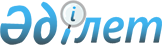 Қоғамдық жұмыстарды ұйымдастыру туралыАқтау қаласының әкімдігінің 2012 жылғы 17 қаңтардағы № 38 Қаулысы. Маңғыстау облысының Әділет департаментінде 2012 жылғы 09 ақпанда № 11-1-170 тіркелді

      Қазақстан Республикасының 2001 жылғы 23 қаңтардағы № 148 «Қазақстан Республикасындағы жергілікті мемлекеттік басқару және өзін-өзі басқару туралы» Заңының 31 бабының 1 тармағының 13), 14) тармақшаларына, Қазақстан Республикасының 2001 жылғы 23 қаңтардағы № 149 «Халықты жұмыспен қамту туралы» Заңының 7 бабының 5 тармағына және 20 бабына, Қазақстан Республикасы Үкіметінің 2001 жылғы 19 маусымдағы № 836 «Халықты жұмыспен қамту туралы» Қазақстан Республикасының 2001 жылғы 23 қаңтардағы Заңын іске асыру жөніндегі шаралар туралы» қаулысына сәйкес, қала әкімдігі ҚАУЛЫ ЕТЕДІ:



      1. 2012 жылы қоғамдық жұмыстар жүргізілетін жұмыс берушілердің тізбесі, қоғамдық жұмыстардың түрлері, көлемі, қатысушылардың еңбекақы мөлшері мен оларды қаржыландыру көзі қосымшаға сәйкес бекітілсін.



      2. «Ақтау қалалық жұмыспен қамту және әлеуметтік бағдарламалар бөлімі» мемлекеттік мекемесі (Г.Н. Хайрлиева) жұмыссыздарды қоғамдық жұмыстарға жолдауды қамтамасыз етсін.



      3. Осы қаулының орындалуын бақылау қала әкімінің орынбасары Р.Т. Елтизаровқа жүктелсін.



      4. Осы қаулы әділет органдарында мемлекеттік тіркелген күннен бастап күшіне енеді және алғаш ресми жарияланғаннан кейін күнтізбелік он күн өткен соң қолданысқа енгізіледі.      Қала әкімі                              О. Қазақбаев

Ақтау қаласы әкімдігінің

17 қаңтар 2012 жылғы № 38 қаулысына

қосымша  2012 жылы қоғамдық жұмыстар жүргізілетін жұмыс берушілердің тізбесі, қоғамдық жұмыстардың түрлері, көлемі, қатысушылардың еңбекақы мөлшері мен оларды қаржыландыру көзі.
					© 2012. Қазақстан Республикасы Әділет министрлігінің «Қазақстан Республикасының Заңнама және құқықтық ақпарат институты» ШЖҚ РМК
				№Жұмыс берушілердің атауларыЖұмыс беруші-лер-

ден түскен сұра-

нысҰсыныс, жолданатын жұмыс-сыз-дар саныҚоғамдық жұмыс түрлері Атқары-латын жұмыс көлеміБір адамға төленетін еңбекақы мөлше-рі, теңге (ең төмен-гі еңбек-ақының 1.5 мөлшері)Жұмыстардың ұзақтығы (айлар)Қаржыландыру көзі1234567891"Маңғыстау облысы бойынша салық департаменті"мемлекеттік мекемесі3535Ескертпелер таратушы агент-терАйына 10 000-ға дейін ескертпе26 1586Жергілікті бюджет2"Ақтау қаласының ішкі істер басқармасы" мемлекеттік мекемесі2020Қоғам-дық тәртіпті қорғауға бекітілген аумақ-ты қарау-шысы 20 учаске-лік поли-

ция пункт-тері26 1586Жергілікті бюджет2"Ақтау қаласының ішкі істер басқармасы" мемлекеттік мекемесі55Бөлме таза-

лаушы20 учаске-лік полиция пункт-терін тазалау26 1586Жергілікті бюджет3"Ақтау қаласының қорғаныс істер жөніндегі басқармасы" мемлекеттік мекемесі2525Хат тасушыАйына 3000-

ға дейін шақыру қағаз-дары26 1586Жергілікті бюджет4"Маңғыстау облысының әділет департаменті" мемлекеттік мекемесі2626Маманның көмек-шісіАйына 250-ге дейін құжат жинау және тіркеу, құжаттарды мұрағатқа тапсыру26 1586Жергілікті бюджет5"Ақтау қалалық жер қатынастары бөлімі" мемлекеттік мекемесі22Маманның көмек-шісіАйына 250-ге дейін құжат жинау және тіркеу, құжаттарды мұрағатқа тапсыру26 1586Жергілікті бюджет6"Ақтау қалалық тұрғын-үй коммуналдық шаруашылығы, жолаушылар көлігі және автомобиль жолдары бөлімі" мемлекеттік мекемесі22Маманның көмек-шісіАйына 250-ге дейін құжат жинау және тіркеу, құжаттарды мұрағатқа тапсыру26 1586Жергілікті бюджет7"Ақтау қалалық жұмыспен қамту және әлеуметтік бағдарламалар бөлімі" мемлекеттік мекемесі1515Маманның көмек-шісіАйына 250-ге дейін құжат жинау және тіркеу, құжаттарды мұрағатқа тапсыру26 1586Жергілікті бюджет8"Маңғыстау облысы әкімінің аппараты" мемлекеттік мекемесі22Маманның көмек-шісіАйына 250-ге дейін құжат жинау және тіркеу, құжаттарды мұрағатқа тапсыру26 1586Жергілікті бюджет9"Ақтау қаласы әкімінің аппараты" мемлекеттік мекемесі22Маманның көмек-шісіАйына 250-ге дейін құжат жинау және тіркеу, құжаттарды мұрағатқа тапсыру26 1586Жергілікті бюджет10"Өмірзақ ауылы әкімінің аппараты" мемлекеттік мекемесі11Хат тасушыАйына 250-ге дейін жедел корреспонденция жеткізу26 1586Жергілікті бюджет11"Ақтау қалалық ішкі саясат бөлімі" мемлекеттік мекемесі33Маманның көмек-шісіАйына 250-ге дейін құжат жинау және тіркеу, құжаттарды мұрағатқа тапсыру26 1586Жергілікті бюджет12"Ақтау қалалық сәулет және қала құрылысы бөлімі" мемлекеттік мекемесі33Маманның көмек-шісіАйына 250-ге дейін құжат жинау және тіркеу, құжаттарды мұрағатқа тапсыру26 1586Жергілікті бюджет13"ҚР Бас прокуратура-сының Құқықтық статистика және арнайы есепке алу жөніндегі Комитетінің Маңғыстау облысы бойынша басқармасы" мемлекеттік мекемесі33Хат тасушыАйына 250-ге дейін жедел корреспонденция жеткізу26 1586Жергілікті бюджет14"Ақтау гарнизонының әскери соты" мемлекеттік мекемесі11Хат тасушыАйына 250-ге дейін жедел корреспонденция жеткізу26 1586Жергілікті бюджет15"Маңғыстау облысы Ақтау қаласының № 2 соты" мемлекеттік мекемесі 33Маманның көмек-шісіАйына 250-ге дейін құжат жинау және тіркеу, құжаттарды мұрағатқа тапсыру26 1586Жергілікті бюджет16"Маңғыстау облысы сот актілерін орындау департаменті" мемлекеттік мекемесі22Хат тасушыАйына 250-ге дейін жедел корреспонденция жеткізу26 1586Жергілікті бюджет17"ҚР жоғарғы сотының жанындағы соттардың қызметін қамтамасыз ету департаменті (ҚР жоғарғы сотының аппараты) Маңғыстау облыстық сотының кеңсесі" мемлекеттік мекемесі55Хат тасушыАйына 250-ге дейін жедел корреспонденция жеткізу26 1586Жергілікті бюджет18"Маңғыстау облысының мамандырыл-

ған ауданаралық экономикалық соты" мемлекеттік мекемесі55Хат тасушыАйына 250-ге дейін жедел корреспонденция жеткізу26 1586Жергілікті бюджет19"Ақтау қалалық прокуратура-сы" мемлекеттік мекемесі44Хат тасушыАйына 250-ге дейін жедел корреспонденция жеткізу26 1586Жергілікті бюджет20"Ақтау қалалық мамандырыл-

ған әкімшілік соты" мемлекеттік мекемесі44Хат тасушыАйына 250-ге дейін жедел корреспонденция жеткізу26 1586Жергілікті бюджет21"Маңғыстау облыстық ғылыми-өндірістік сот сараптама зертханасы" мемлекеттік мекемесі 22Хат тасушыАйына 250-ге дейін жедел корреспонденция жеткізу26 1586Жергілікті бюджет22"Маңғыстау облысының ішкі істер департаменті" мемлекеттік мекемесі44Маманның көмек-шісіАйына 250-ге дейін құжат жинау және тіркеу, құжаттарды мұрағатқа тапсыру26 1586Жергілікті бюджет23"Қазақ зағиптар қоғамы" қоғамдық бірлестігі-

нің Маңғыстау облыстық басқармасы88Маманның көмек-шісіМаман-ға құжаттарды компью-терге енгізуге көмек-тесу26 1586Жергілікті бюджет24"ҚР Еңбек және халықты әлеуметтік қорғау министрлігі Бақылау және әлеуметтік қорғау Комитетінің Маңғыстау облысы бойынша бақылау және әлеуметтік қорғау департаменті" мемлекеттік мекемесі44Маманның көмек-шісіАйына 250-ге дейін құжат жинау және тіркеу, құжаттарды мұрағатқа тапсыру26 1586Жергілікті бюджет25"ҚР төтенше жағдайлар министрлігінің Маңғыстау облысының төтенше жағдайлар департаменті" мемлекеттік мекемесі 44Хат тасушыАйына 250-ге дейін жедел корреспонденция жеткізу26 1586Жергілікті бюджет26"Мемлекеттік зейнетақы төлеу жөніндегі орталықтың Маңғыстау облыстық филиалы " мемлекеттік мекемесі66Маманның көмек-шісіАйына 250-ге дейін құжат жинау және тіркеу, құжаттарды мұрағатқа тапсыру26 1586Жергілікті бюджет27"Нұр Отан" халықтық демократиялық партиясы" қоғамдық бірлестігі-

нің Ақтау қалалық филиалы44Хат тасушыАйына 250-ге дейін жедел корреспонденция жеткізу26 1586Жергілікті бюджет28"Нұр Отан" халықтық демократиялық партиясы" қоғамдық бірлестігі-

нің Маңғыстау облыстық филиалы22Хат тасушыАйына 250-ге дейін жедел корреспонденция жеткізу26 1586Жергілікті бюджет29"Маңғыстау облысының энергетика және тұрғын үй-коммуналдық шаруашылық басқармасы" мемлекеттік мекемесі11Маманның көмек-шісіАйына 250-ге дейін құжат жинау және тіркеу, құжаттарды мұрағатқа тапсыру26 1586Жергілікті бюджет30"Маңғыстау облыстық орман және аңшылық шаруашылығы аумақтық инспекциясы" мемлекеттік мекемесі22Маманның көмек-шісіАйына 250-ге дейін құжат жинау және тіркеу, құжаттарды мұрағатқа тапсыру26 1586Жергілікті бюджет31"Маңғыстау облысы Ішкі істер департаментінің Оралмандарды бейімдеу және біріктіру орталығы (Ақтау қаласы)" мемлекеттік мекемесі55Маманның көмек-шісіАйына 250-ге дейін құжат жинау және тіркеу, құжаттарды мұрағатқа тапсыру26 1586Жергілікті бюджет32" Маңғыстау облысы бойынша экономикалық қылмысқа және сыбайлас жемқорлыққа қарсы күрес (қаржы полициясы) департаменті" мемлекеттік мекемесі22Маманның көмек-шісіАйына 250-ге дейін құжат жинау және тіркеу, құжаттарды мұрағатқа тапсыру26 1586Жергілікті бюджет32" Маңғыстау облысы бойынша экономикалық қылмысқа және сыбайлас жемқорлыққа қарсы күрес (қаржы полициясы) департаменті" мемлекеттік мекемесі11Хат тасушыАйына 250-ге дейін жедел корреспонденция жеткізу26 1586Жергілікті бюджет33"Қазақстан Республикасы бәсекелестік-ті қорғау агенттігінің (монополияға қарсы агенттік) Атырау және Маңғыстау облыстары бойынша өңіраралық инспекциясы" мемлекеттік мекемесі 22Маманның көмек-шісіАйына 250-ге дейін құжат жинау және тіркеу, құжаттарды мұрағатқа тапсыру26 1586Жергілікті бюджет34"Ақтау ақпарат" газетінің редакциясы" мемлекеттік коммуналдық мекемесі22Маманның көмек-шісіАйына 250-ге дейін құжат жинау және тіркеу, құжаттарды мұрағатқа тапсыру26 1586Жергілікті бюджет35"Ақтау қалалық білім бөлімі" мемлекеттік мекемесі22Маманның көмек-шісіАйына 250-ге дейін құжат жинау және тіркеу, құжаттарды мұрағатқа тапсыру26 1586Жергілікті бюджет36" ҚР мемлекеттік қызмет істері бойынша Агенттігінің Маңғыстау облысы бойынша басқармасы" мемлекеттік мекемесі11Маманның көмек-шісіАйына 250-ге дейін құжат жинау және тіркеу, құжаттарды мұрағатқа тапсыру26 1586Жергілікті бюджет37"Ақтау қалалық экономика және бюджеттік жоспарлау бөлімі" мемлекеттік мекемесі22Маманның көмек-шісіАйына 250-ге дейін құжат жинау және тіркеу, құжаттарды мұрағатқа тапсыру26 1586Жергілікті бюджет38"Ақтау қалалық қаржы бөлімі" мемлекеттік мекемесі22Маманның көмек-шісіАйына 250-ге дейін құжат жинау және тіркеу, құжаттарды мұрағатқа тапсыру26 1586Жергілікті бюджет39"Маңғыстау облысының білім басқармасының балалар баспанасы" мемлекеттік мекемесі11Хат тасушыАйына 250-ге дейін жедел корреспонденция жеткізу26 1586Жергілікті бюджетБарлығы225225